Home Learning | Papa kāinga TVJunior literacy 

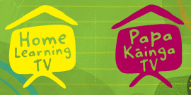 Segment lesson planning detailsTitle for segment:Feeding the birdsFeeding the birdsYear levels (e.g. Yrs1 – 3):Yrs 1-2Yrs 1-2NZC learning areas: English, TechnologyEnglish, TechnologyPurpose of lesson:(What learners will learn)Using a thinking tool to plan a solution in response to a problemUsing a thinking tool to plan a solution in response to a problemSuccess Criteria – students will be able to:(how they will know when they have learnt it)Use a thinking tool to plan how to make a bird feederThey can follow their plan to make the bird feederUse a thinking tool to plan how to make a bird feederThey can follow their plan to make the bird feederSegment production detailsSegment production detailsSegment production detailsEquipment requirements:Copyright requirements:Please be specific: Source: (Seven Sizzling Sausages by Sam Smith –url link to the source), intended use (to demonstrate alliteration), Length (timings for video clips)Segment links and attachments (list all links to recordings or attachments, the source and confirm that copyright permissions are granted)Segment links and attachments (list all links to recordings or attachments, the source and confirm that copyright permissions are granted)Segment links and attachments (list all links to recordings or attachments, the source and confirm that copyright permissions are granted)Links to recordings /resourcesAttachments Segment plan contentSegment plan contentSegment plan content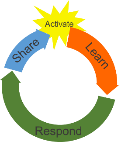 Teaching and learning activities linked to purposeHigh level script (key points/questions) (***ON CAMERA***)(***WHITEBOARD***)(***POWERPOINT FF***)(***ROLL VT***) (***ADLIB***)(***POWERPOINT OS***) Activate: Activating prior learning, knowledge of contexts and relationships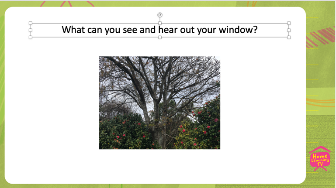  (***ON CAMERA***)Kia ora, talofa, malo e lelei, Fakaalofa Atu, It's great to see you all - welcome to our learning time.Do you sometimes get bored? Well, why don’t you be enterprising? That means try out something new and think of clever ways to solve problems. Go and find a quiet place and sit so you can see through the window. Look outside and listen carefully. (***POWERPOINT FF***) Slide 2. What can you hear? What can you see? (Pause)When I did this at my house, I heard the bus going up the road, I heard the wind whistling around the house and in the trees, and I heard some birds chirping and singing. That got me thinking- I wondered how the birds find food, I know that they get food from plants, especially bushes and trees. Maybe we could help to feed the birds.There are lots of different birds around at the moment .(***POWERPOINT FF ***) Slide 3 I can see tui chasing each other, piwakawaka ( fantails) flitting around, (***POWERPOINT FF***) Slide 4 sparrows whizzing past and blackbirds digging up bugs in the garden and the lawn. That reminded me of a story, that we could read together. The story is called Feeding the Birds, written by Susan Paris and illustrated by Tom Simpson. Let’s read the story and think about how Ella is being enterprising, remember that means she is trying out something new.(***ROLL VT***)Sl Feeding the Birds  i-movie  2:31minSo what did Ella do? If they are with you right now, talk to your whanau about this, or just think it through on your own. (Pause) Yes, she made a bird feeder. It was a pretty fancy bird feeder, wasn’t it? She got the plan from Mum’s magazine, and then they had to go to the hardware shop to get all their materials. I wonder if we could think of ways to make a bird feeder for our birds without going out to buy any materials. Can we just use the things we can find around our house? You could design your own bird feeder. Now that would be enterprising! Let’s make a plan.Learn: Introducing learningReinforce routines, provide multiple exposure to concepts, and strategies. Scaffolding learning Draw the grid and fill in the detail as you talk about it.Let’s think about how we could organise our ideas as we plan. (Pause)  Today we are going to learn to use a template to help us plan. For this we will need a piece of paper and something to write with (like pen or pencil). If you don't have it ready, go ahead and get it now. While we wait for everyone  to get ready how about we listen/dance to a waiata (Insert waiata (eg, Kanikani in te reo māori)That was fun, wasn’t it! Now let’s see what did we want to do... that’s right, make a plan for making a bird feeder, using things we have around our house. So let’s make that template so that we can write down our ideas .(***POWERPOINT FF***) Slide 5.  Presenter (***ALIB***) So what do we need to think about?....  Do you have your paper ready? If not, don’t worry, just follow along with us.  Now let’s fold our paper into four boxes (demonstrate if possible). We need a grid to put our ideas in as there are lots of the things we need to think about.  See if you can copy down what I am doing on my tablet here onto your piece of paper.(***IPAD***)See exampleWhat would be the first thing on our plan? So that could be our title. We are making our bird feeder at home, so shall we call it- My homemade bird feeder. We should also include our name so people know who the plan belongs to. You can write our title and our name across the topNow let’s think about the rest of the boxes. So if we are going to make  a homemade bird feeder we need to think about what foods and materials we have in our house that we could make it out of.Everyone will have different things in their homes, so you will need to be a detective as you look around. Make sure you korero with someone older in your whare to make sure your ideas are safe.Respond: Providing opportunities to use and practice In the first box, let’s think about what can birds eat? They can eat many of the same things that we do, like fruit, seeds and nuts, and even porridge. You will have to talk to the cook in your house and see what you can use as the food in your birdfeeder. We don’t want you taking anything that is going to be used to feed the family. Remember birds are little so they only need a tiny bit of food.Lets make a list of some of these things in our first box. What heading shall we give this box? Maybe “What can I feed the birds? So the heading for this box can be the question we are going to answer. Let’s finish writing up our headings for our grids.The next grid might be a place write down how I will give the birds their food like hanging it on a string from a tree or putting it on the ground in  a used yoghurt container.Next, I will make a list of all the materials I will use and finally, in the last box, some drawings that will help me think about which design would work best. Whew, that was a good job, thinking up all those headings. Let’s do a little dance to celebrate. Insert waiata (eg, Kanikani in English)Great, now we are ready to plan.So let’s start filling in our boxes. First, we need to research what food is appropriate to feed to birds that might live near our homes. I have checked this out and I have a list of foods we could use. Let’s write them into our first box which has the title: what can I feed the birds? ***IPAD***Presenter to write in box 1 ***ADLIB*** Copy these down on your plan as I write them and then you will be able to show a grown-up later and they can help you decide what is best for you to use in your birdfeeder. Apples, bananas, squash seeds, melon and pumpkin, raisins, cereal, nuts, cooked pasta and rice, eggs and eggshells. Just don’t put out anything too salty because it’s not good for birds. When we are finished our lesson today you will be able to show this list to the cook in your house and maybe circle the foods you will use for your birdfeeder.Ok, next box. How will I give the food to the birds?There are lots of ways of doing this depending on the food you choose. Here are some ideas.(***POWERPOINT FF***) Slide 6 &7 If you have seeds and nuts, you could just sprinkle them on the ground. Let’s write that up. Or you might have an old bowl you could put foods like rice, pasta or cereal in and leave it on top of a post or fence or somewhere it won’t fall off. If you cut up some fruit, you might be able to hang it from a tree using string. Another good idea could be hanging  a pinecone and sticking in fat and seeds or nuts. Can you think of any other ways you could feed the birds?Once you have made some decisions about what and how you will feed the birds, then you can fill in the last boxes by writing down the materials you will use, and draw a picture of how it might look. Presenter could ***ADLIB*** I think I would…Share: Learner and parent  reflection on learning and engagement and what they can do nextSo we can see how making a plan is a good way of deciding the best way to make something. It helps us to slow down and think out how we could do things. Our plan is also good to show other people who might help us what we want to do. (***POWERPOINT FF***) Slide 8 Presenter to read slideHave a go and see if you can design a plan for your own home made birdfeeder. You might find that you want to research birdfeeders to help you design your plan. You could also research foods that are best for native birds in your local area. Ask an older member of your whānau or a caregiver to help you research! After that, have a go and see if you can  actually make it. Then you could put it outside and watch and see how long it takes for some birds to fly in and have a feast! Mā te wa